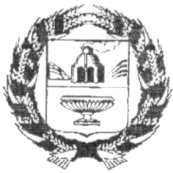 АДМИНИСТРАЦИЯ ЗАРИНСКОГО РАЙОНА АЛТАЙСКОГО КРАЯ                                          П О С Т А Н О В Л Е Н И Е           27.06.2019                                                                                                        № 360г. Заринск      О внесении изменений и дополнений в   «Административный регламент «Предоставление информации об образовательных программах и учебных планах, рабочих программах учебных курсов, предметов, дисциплин (модулей), годовых календарных учебных графиках», утверждённый постановлением Администрации района от 31.01.2013 №31Рассмотрев протест прокурора Заринского района Алтайского края на постановление Администрации Заринского района от 31.01.2013 №31 «Об утверждении Административного регламента ««Предоставление информации об образовательных программах и учебных планах, рабочих программах учебных курсов, предметов, дисциплин (модулей), годовых календарных учебных графиках» в целях приведения отдельных положений выше названного регламента в соответствие с действующим законодательством Администрация района                                              ПОСТАНОВЛЯЕТ:1.Внести в Административный регламент «Предоставление информации об образовательных программах и учебных планах, рабочих программах учебных курсов, предметов, дисциплин (модулей), годовых календарных учебных графиках», утверждённый постановлением Администрации Заринского района от 31.01.2013 №31 следующие изменения и дополнения:         1) Дополнить пункт  2.12.14 следующим содержанием:         «Не вправе требовать от заявителя документов, информации и совершения действий, указанные в ч.1.ст.7 Федерального закона от 27.07.2010 №210-ФЗ «Об организации предоставления государственных и муниципальных услуг», кроме случаев, установленных п.4 ст.7 Федерального закона от 27.07.2010 №210-ФЗ «Об организации предоставления государственных и муниципальных услуг», перечень которых установлен п.4 ст.7 вышеназванного Федерального закона.         2) Пункт 5.2 дополнить подпунктом 1 следующего содержания»         «требование у заявителя при предоставлении государственной или муниципальной услуги документов или информации, отсутствие и (или) недостоверность которых не указывались при первоначальном отказе в приеме документов, необходимых для предоставления государственной или муниципальной услуги, либо в предоставлении государственной или муниципальной услуги, за исключением случаев, предусмотренных пунктом 4 части 1 статьи 7 Федерального закона от 27.07.2010 №210-ФЗ «Об организации предоставления государственных и муниципальных услуг». В указанном случае досудебное (внесудебное) обжалование заявителем решений и действий (бездействия) многофункционального центра, работника многофункционального центра возможно в случае, если на многофункциональный центр, решения и действия (бездействие) которого обжалуются, возложена функция по предоставлению соответствующих государственных или муниципальных услуг в полном объеме в порядке, определенном частью 1.3 статьи 16 Федерального закона от 27.07.2010 №210-ФЗ «Об организации предоставления государственных и муниципальных услуг». 3) В абзаце 5 пункта 2.2 слова «Официальный сайт: http://comitetzrn.web-box.ru» заменить словами «Официальный сайт: http://zr-obr.ru».4) Приложение 1 к административному регламенту изложить в новой редакции (прилагается)        2.Обнародовать настоящее постановление на сайте Администрации района.                                  3.Настоящее постановление вступает в силу со дня его обнародования на сайте Администрации района.          4.Контроль за исполнением настоящего постановления возложить на первого заместителя главы Администрации района Тимирязева В.К.Глава района	                                                                            В.Ш.АзгалдянПриложение 1к Административному регламенту«Предоставление информации об организации общедоступного и бесплатного дошкольного, начального общего, основного общего, среднего (полного) общего образования, а также дополнительного образования в образовательных учреждениях, расположенных на территории Заринского района Алтайского края»Информация о месте нахождения, номерах телефонов для справок, адресах муниципальных образовательных учреждений Заринского районаПолное наименование учрежденияФИО руководителя образовательного учреждения Почтовый адрес, телефонАдрес электронной почты (e-mail:)Муниципальное казённое общеобразовательное учреждение «Голухинская средняя общеобразовательная школа» Заринского района Алтайского краяБельц Ольга Владимировна659150 Алтайский край Заринский район ст. Голуха,  ул. Центральная,  298 (38595) 24 1 62goluhascool47@mail.ruМуниципальное казённое общеобразовательное учреждение «Жуланихинская средняя общеобразовательная школа» Заринского района Алтайского краяТурубанова Лариса Семеновна656154 Алтайский край, Заринский район, с. Жуланиха, ул. Ленина. 38(38595) 24 6 15julaniha@mail.ru«Зыряновская основная общеобразовательная школа» филиал  муниципального казённого общеобразовательного учреждения «Жуланихинская средняя общеобразовательная школа» Заринского района Алтайского краяТурубанова Лариса Семеновна659153 Алтайский край, Заринский район, с. Зыряновка, пер. Школьный, 88 (38595) 24 5 68julaniha@mail.ru Муниципальное казённое общеобразовательное учреждение «Комарская средняя общеобразовательная школа» Заринского района Алтайского краяБреднев Иван Михайлович659123 Алтайский край, Заринский район, с. Комарское, ул. Школьная, 98 (38595) 38 333brednev.iwan@yandex.ru  «Верх-Камышенская средняя общеобразовательная школа имени Героя  Советского Союза Александра Афанасьевича Чиркова» филиал муниципального казённого общеобразовательного учреждения «Комарская средняя общеобразовательная школа» Заринского района Алтайского краяКопылова Мария Викторовна659131 Алтайский край, Заринский район, с. Верх-Камышенка,  ул.  Центральная, 368 (38595) 35460wkamsch@yandex.ru«Гришинская основная общеобразовательная школа» филиал муниципального казённого общеобразовательного учреждения «Комарская средняя общеобразовательная школа» Заринского района Алтайского краяКопылова Мария Викторовна659132 Алтайский край,  Заринский район, с. Гришино, ул. Центральная, 18 (38595) 34 3 16wkamsch@yandex.ruМуниципальное казённое общеобразовательное учреждение «Новодраченинская средняя общеобразовательная школа» Заринского района Алтайского краяКакурина Татьяна Викторовна659144 Алтайский край, Заринский район, с.Новодраченино, ул. Центральная ,26 8 (38595) 32 3 69grigori_59@mail.ru«Аламбайская средняя общеобразовательная школа» филиал муниципального казённого общеобразовательного учреждения «Новодраченинская средняя общеобразовательная школа» Заринского района Алтайского краяНохрина   Любовь Федоровна659155 Алтайский край, Заринский район, ст. Аламбай ул. Ленина, 538(38595)40199alashkola@yandex.ru «Шпагинская основная общеобразовательная школа №186» филиал муниципального казённого общеобразовательного учреждения «Новодраченинская средняя общеобразовательная школа» Заринского района Алтайского краяТитова Людмила Григорьевна659120 Алтайский край, Заринский район, ст. Шпагино, ул. Привокзальная, д.678 (38595) 25 5 51spagin186@mail.ruМуниципальное казённое общеобразовательное учреждение «Новозыряновская средняя общеобразовательная школа» Заринского района Алтайского краяМихалева Елена Николаевна659113 Алтайский край, Заринский район, с. Новозыряново,ул. Школьная, 7а8 (38595) 23 3 60novozirjanovo@mail.ru«Воскресенская средняя общеобразовательная школа» филиал муниципального казённого общеобразовательного учреждения «Новозыряновская средняя общеобразовательная школа» Заринского района Алтайского краяМихалева Ольга Николаевна659114 Алтайский край,  Заринский район,  с. Воскресенка,  ул. Г.Титова 2/18 (38595) 28 1 47oo170w@rambler.ru«Гоношихинская средняя общеобразовательная школа» филиал муниципального казённого общеобразовательного учреждения «Новозыряновская средняя общеобразовательная школа» Заринского района Алтайского краяЖихарева Елена Николаевна659125 Алтайский край,  Заринский район. с. Гоношиха,  ул. Школьная, 68 (38595) 31 2 16shkolagonoshiha@mail.ruМуниципальное казённое общеобразовательное учреждение «Среднекрасиловская основная общеобразовательная школа» филиал муниципального казённого общеобразовательного учреждения «Новозыряновская средняя общеобразовательная школа» Заринского района Алтайского краяСотова Наталья Геннадьевна659126 Алтайский край Заринский район с. Среднекрасилово ул. Школьная 18 (38595) 38 5 34caitler74@mail.ruМуниципальное казённое общеобразовательное учреждение «Новоманошкинская средняя общеобразовательная школа» Заринского района Алтайского краяГабович  Татьяна  Ивановна659121 Алтайский край,  Заринский район,  с. Новоманошкино, ул. Новая, 88 (38595) 25 401novomanosh@mail.ru«Новокопыловская средняя общеобразовательная школа» филиал муниципального казённого общеобразовательного учреждения «Новоманошкинская средняя общеобразовательная школа» Заринского района Алтайского краяКоробейникова Ольга Михайловна659133 Алтайский край, Заринский район,                                  с. Новокопылово,ул. Центральная, 58 (38595) 333 96Nowokopylowo@mail.ruМуниципальное казённое общеобразовательное учреждение «Смазневская средняя общеобразовательная школа» Заринского района Алтайского краяЖмакина Наталья Михайловна659140 Алтайский край, Заринский район, ст. Смазнево ул. Гагарина, 138 (38595) 27 2 68smazn@mail.ruМуниципальное казённое общеобразовательное учреждение «Сосновская средняя общеобразовательная школа» Заринского района Алтайского краяЛимонова Светлана Анатольевна695151 Алтайский край, Заринский район, с. Сосновка, ул. Фрунзе, 9а8 (38595) 24 3 16sosnovka.shkola1983@yandex.ruМуниципальное бюджетное общеобразовательное учреждение «Тягунская средняя общеобразовательная школа» Заринского района Алтайского краяИконникова Елена Михайловна659135 Алтайский край,  Заринский район,  ст. Тягун, ул. Советская, 8 (38595) 24 7 17tjagun1@rambler.ruМуниципальное казённое общеобразовательное учреждение «Хмелевская средняя общеобразовательная школа» Заринского района Алтайского краяСумина Людмила Владимировна659142 Алтайский край, Заринский район, с. Хмелевка ул. 40 лет Октября, д.59 8 (38595) 26 3 68hmelevka10@yandex.ru«Яновская начальная общеобразовательная школа» филиал муниципального казённого общеобразовательного учреждения «Хмелевская средняя общеобразовательная школа» Заринского района Алтайского краяСумина Людмила Владимировна659141 Алтайский край, Заринский район, с. Яново,         ул. Центральная, 58 (38595) 38 4 58tatiana.kaitiel@mail.ru